Комитет по образованию и делам молодежиАдминистрации Алтайского района Алтайского краяПРИКАЗ22.11.2021 г.                                     	с. Алтайское                                              № 398«Об итогах проведения районного конкурса детского рисунка«Я рисую этот мир»В соответствии с планом массовых мероприятий Алтайский районный детско-юношеский  центр совместно с комитетом администрации района по образованию и делам молодежи провел с 11.10.2021 г. по 22.11. 2021 г. районный конкурс детского рисунка «Я рисую этот мир»,    направленный на   активизацию творческой энергии детей, повышение мотивации к социокультурной деятельности, создание фонда детских художественных произведений.	Участниками выставки стали 237 человека  из 18 учреждений образования района: МБОУ Алтайская СОШ № 1, МБОУ «Алтайская СОШ № 2», МБОУ АСОШ №5, Нижнекаменская СОШ - филиал МБОУ Алтайской СОШ №1, МБОУ Старобелокурихинская СОШ, Россошинская ООШ-филиал МБОУ Старобелокурихинская СОШ, КГБОУ «Алтайская общеобразовательная школа-интернат», Макарьевская ООШ – филиал МБОУ Алтайской СОШ №1, Нижнекаянчинская ООШ-филиал МБОУ «Айская СОШ», Куячинская СОШ – филиал МБОУ «Алтайская СОШ №2», Сарасинская СОШ – филиал МБОУ АСОШ № 5,  детский сад -структурное подразделение МБОУ Алтайской СОШ №1, детский сад «Вишенка» - структурное подразделение МБОУ «Алтайская СОШ №2», детский сад «Светлячок» - структурное подразделение МБОУ Алтайская СОШ № 1, МБОУ АСОШ №5 структурное подразделение детский сад «Сказка», детский сад «Тополек» - структурное подразделение Нижнекаменской СОШ-филиал МБОУ Алтайской СОШ №1, структурное подразделение детский сад «Малютка»  МБОУ АСОШ № 5, МАОУ ДО АР ДЮЦ.	Итоги выставки подведены жюри в составе:- Веревкина Я.М. – учитель ИЗО и технологии МБОУ АООШ №3;- Литвиненко С.С. – педагог дополнительного образования МАОУ ДО АР ДЦ;- Воронкова И.К. – методист по молодежной политике и делам молодежи комитета по образованию Администрации Алтайского района.	На основании вышеизложенного, ПРИКАЗЫВАЮ:Утвердить список победителей и участников районного конкурса детского рисунка «Я рисую этот мир»  (приложение №1), сертификат участника (приложение №2).Наградить грамотами членов жюри за активное участие в проведении районного конкурса детского рисунка «Я рисую этот мир».Директорам учреждений образования рассмотреть вопросы:-поощрения руководителей и победителей конкурса;-повышения профессионального уровня педагогов учреждений образования, руководителей детских творческих коллективов;-создания условий для развития детского художественного творчества.Контроль за исполнением приказа возложить на комитет по образованию и делам молодежи.	Заместитель главы Администрации района-председатель комитета пообразованию и делам молодежи                                                                       К.Ю. Косых								Приложение №1 к приказу комитета по образованию и делам молодежи Алтайскогорайона№398  от «22» ноября 2021 г.Список победителей районного конкурса детского рисунка«Я рисую этот мир» Возрастная категория 5-7 лет: I место -  Михеев Кирилл, детский сад «Тополек» - структурное подразделение Нижнекаменской СОШ-филиал МБОУ Алтайской СОШ №1, руководитель Налимова Анна Александровна;- Макарьева Татьяна, детский сад «Вишенка» - структурное подразделение МБОУ «Алтайская СОШ №2», руководитель Костылева Елена Владимировна;II место - Синякова Полина, детский сад «Вишенка» - структурное подразделение МБОУ «Алтайская СОШ №2», руководитель Чугунова Ольга Леонидовна;- Микалуцкая Юлия, детский сад «Светлячок» - структурное подразделение МБОУ Алтайская СОШ № 1, руководитель Шпиталева Оксана Анатольевна;- Шныпко Екатерина, МБОУ АСОШ №5 структурное подразделение детский сад «Сказка», руководитель Куксина Лариса Анатольевна;III место - Бочарникова Екатерина, детский сад - структурное подразделение МБОУ Алтайской СОШ №1, руководитель Ловчикова Татьяна Ивановна;- Устинова София, МБОУ АСОШ №5 структурное подразделение детский сад «Сказка», руководитель Зырянова Раиса Ивановна;- Самойленко Максим, структурное подразделение детский сад «Малютка»  МБОУ АСОШ № 5, руководитель Почтарь Оксана Александровна.      2.    Возрастная категория 8-10 лет: I место - Фролова Елизавета,  Куячинская СОШ – филиал МБОУ «Алтайская СОШ №2», руководитель Шипунова Надежда Анатольевна;- Фоминых Дарья, МБОУ «Алтайская СОШ № 2», руководитель Тарских Татьяна Владимировна;II место - Семендяева Алина, МБОУ Алтайская СОШ №1, руководитель Искам Елена Александровна;- Ярышкина Дарья, МБОУ «Алтайская СОШ № 2», руководитель Тарских Татьяна Владимировна;- Воропаева Полина, МАОУ ДО АР ДЮЦ, художественная студия «Светлана», руководитель Литвиненко Светлана Сергеевна;III место - Медведева Ангелина, Макарьевская ООШ - филиал МБОУ Алтайской СОШ №1, руководитель Булавка Мария Ивановна;- Сомова Анастасия, МБОУ Старобелокурихинская СОШ,  руководитель Ладыгина Алла Анатольевна;Возрастная категория 11-13 лет: I место - Балахнина Анна, МАОУ ДО АР ДЮЦ, художественная студия «Светлана», руководитель Литвиненко Светлана Сергеевна;- Ряшенцева Милана, МБОУ «Алтайская СОШ № 2», руководитель Тарских Татьяна Владимировна;II место - Грамадчикова Диана, МБОУ «Алтайская СОШ № 2», руководитель Тарских Татьяна Владимировна;- Калаев Александр, МАОУ ДО АР ДЮЦ, художественная студия «Светлана», руководитель Литвиненко Светлана Сергеевна;III место - Холодилина Дарья, Нижнекаменская СОШ - филиал МБОУ Алтайской СОШ №1, руководитель Кочтыгова Галина Алексеевна;- Попов Антон, Россошинская ООШ-филиал МБОУ Старобелокурихинская СОШ, руководитель Попова Надежда Николаевна;- Рыжих Виктория, Россошинская ООШ-филиал МБОУ Старобелокурихинская СОШ, руководитель Попова Надежда Николаевна;Возрастная категория 14-18 лет: I место - Крицула Анна, МАОУ ДО АР ДЮЦ, художественная студия «Светлана», руководитель  Литвиненко Светлана Сергеевна;- Попова Алёна, МАОУ ДО АР ДЮЦ, художественная студия «Светлана», руководитель  Литвиненко Светлана Сергеевна;II место - Шацких Ирина, МАОУ ДО АР ДЮЦ, художественная студия «Светлана», руководитель Литвиненко Светлана Сергеевна;- Назарова Светлана, КГБОУ «Алтайская общеобразовательная школа-интернат», руководитель Махмадова Людмила Григорьевна;III место - Болтина Шаира, Нижнекаменская СОШ - филиал МБОУ Алтайской СОШ №1, руководитель Кочтыгова Галина Алексеевна;- Дворникова Валерия, МАОУ ДО АР ДЮЦ, художественная студия «Светлана», руководитель Литвиненко Светлана Сергеевна;- Пикалов Виталий, МАОУ ДО АР ДЮЦ, художественная студия «Светлана», руководитель Литвиненко Светлана Сергеевна;5. Номинация «Приз зрительских симпатий» по результатам интернет - голосования:победитель в возрастной категории 5-7 лет (1077 голосов):- Крапивина Арина, МБОУ АСОШ №5 структурное подразделение детский сад «Сказка», руководитель Куксина Лариса Анатольевна;победитель в возрастной категории 8 -10 лет (141голос):- Карпова Ангелина, МБОУ АСОШ №5, руководитель Кошева Ирина Анатольевна;победитель в возрастной категории 11-13 лет (72 голоса):- Ветрова Софья, МАОУ ДО АР ДЮЦ, художественная студия «Светлана», руководитель Литвиненко Светлана Сергеевна;победитель в возрастной категории 14-18 лет (61 голос):- Калачикова Виктория, МБОУ Алтайская СОШ № 1, руководитель Климова Надежда Петровна.6. Номинация «За выразительность творческой работы»:- Балахнина Софья, детский сад «Светлячок» - структурное подразделение МБОУ Алтайская СОШ № 1, руководитель Ильинова Галина Александровна. - Беляеева Екатерина, детский сад «Вишенка» - структурное подразделение МБОУ «Алтайская СОШ №2», руководитель Беднякова Марина Александровна;- Борисова Яна, МБОУ Старобелокурихинская СОШ,  руководитель Сомова Любовь Анатольевна;- Власова Мария, детский сад «Светлячок» - структурное подразделение МБОУ Алтайская СОШ № 1, руководитель Ильинова Галина Александровна;- Галкина Ульяна, Нижнекаянчинская ООШ-филиал МБОУ «Айская СОШ», руководитель Затеева Светлана Ивановна;- Давыдова Вероника, детский сад «Светлячок» - структурное подразделение МБОУ Алтайская СОШ № 1, руководитель Шпиталева Оксана Анатольевна;- Деревнина Ангелина, Россошинская ООШ-филиал МБОУ Старобелокурихинская СОШ, руководитель Мухина Надежда Владимировна; - Дмитриева Екатерина, детский сад - структурное подразделение МБОУ Алтайской СОШ №1, руководитель Коновалова Оксана Сергеевна;- Казанцев Артём, Макарьевская ООШ, руководитель Воробьева Наталья Сергеевна;- Кипарисова Полина, МБОУ АСОШ №5, руководитель Мячина Евгения Ивановна;- Коровина Татьяна, КГБОУ «Алтайская общеобразовательная школа-интернат», руководитель Рыбина Любовь Юрьевна;- Кочеткова Ксения, Нижнекаянчинская ООШ-филиал МБОУ «Айская СОШ», руководитель Корчуганова Тамара Васильевна;- Крестьянинова Елизавета, МБОУ АСОШ №5, руководитель Иванищева Лариса Андреевна;- Кубэ Дарья, МБОУ Старобелокурихинская СОШ,  руководитель Сомова Любовь Анатольевна;- Леньшин Денис, детский сад «Тополек» - структурное подразделение Нижнекаменской СОШ-филиал МБОУ Алтайской СОШ №1, руководитель Пушнина Елена Витальевна;- Обухов Семен, детский сад «Тополек» - структурное подразделение Нижнекаменской СОШ-филиал МБОУ Алтайской СОШ №1, руководитель Налимова Анна Александровна;- Объедков Илья, МБОУ Алтайская СОШ № 1, руководитель Анкудинова Ирина Петровна;- Олейникова Милана, МБОУ АСОШ №5 структурное подразделение детский сад «Сказка», руководитель Афанасьева Светлана Анатольевна;- Орешкина Дарина, Макарьевская ООШ - филиал МБОУ Алтайской СОШ №1, руководитель Мартакова Наталья Валерьевна;- Папин Роман, МБОУ Алтайская СОШ № 1, руководитель Анкудинова Ирина Петровна;- Петенёва Арина, МБОУ АСОШ №5 структурное подразделение детский сад «Сказка», руководитель Зырянова Раиса Ивановна;- Самусенко Алена, структурное подразделение детский сад «Малютка»  МБОУ АСОШ № 5, руководитель Почтарь Оксана Александровна;- Скляренко Василина, детский сад «Вишенка» - структурное подразделение МБОУ «Алтайская СОШ №2», руководитель Михалева Оксана Александровна; - Филимонова Вероника, Нижнекаянчинская ООШ-филиал МБОУ «Айская СОШ», руководитель Корчуганова Тамара Васильевна;- Фиськов Александр, Россошинская ООШ-филиал МБОУ Старобелокурихинская СОШ, руководитель Мухина Надежда Владимировна; - Шадрина Анна, Куячинская СОШ – филиал МБОУ «Алтайская СОШ №2», руководитель Шадрина Татьяна Геннадьевна;7. Участники районного конкурса детского рисунка «Я рисую этот мир» (сертификат - электронный вариант):Приложение №2 к приказу комитета по образованию                                                                                                               и делам молодежи Алтайского района№398  от «22» ноября 2021 г.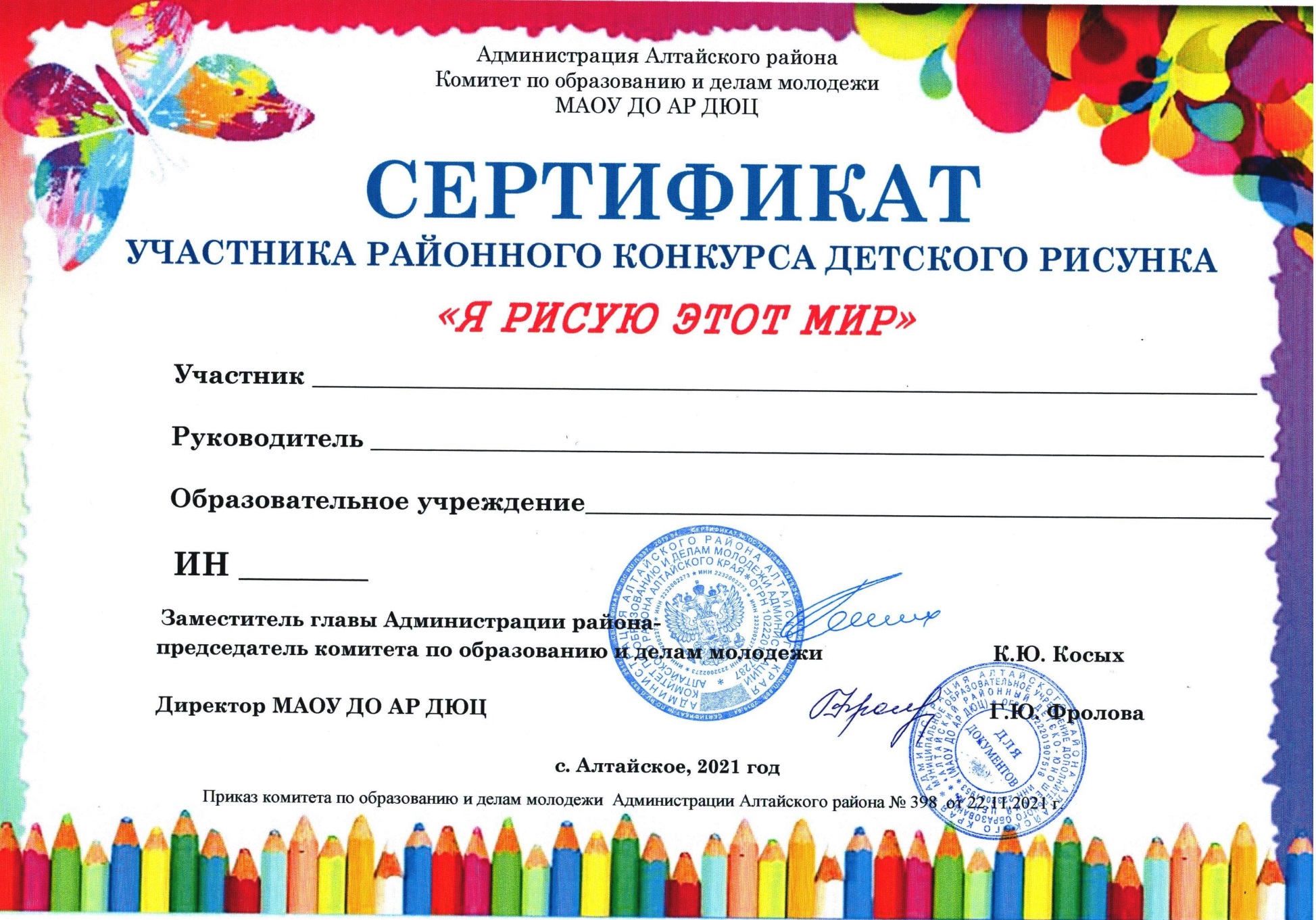 №Фамилия, имя автора Название работы ТехникаисполненияВозраст, год обученияНазвание образовательного учреждения.Детское объединение (если есть)Фамилия, имя, отчество руководителя(полностью)1Алябьева Дарья«Летний натюрморт»Живопись Масло14 лет, 6 год обученияМАОУ ДО АР ДЮЦДетское объединение «Художественная студия «Светлана»Литвиненко Светлана Сергеевна2Арндт Никита Пусть дорога будет добройЦветные карандаши7 летНижнекаянчинская ООШМайдурова Надежда Алексеевна3АстанинаВалерия  «Мы шагаем по планете»Акварель6 летДетский сад   «Светлячок» - СП МБОУ Алтайская СОШ № 1   Ильинова Галина Александровна4Бабий МашаПланета земляФломастеры6 летДетский сад «Вишенка»- СП МБОУ Алтайская СОШ№2Михалева Алена Викторовна5Балахнина АнастасияТюльпаныЖивописные произведения -гуашь9 лет,2 годаМБОУ «Алтайская СОШ №2» « Студия живописи»Тарских Татьяна Владимировна6Балахнина Анна«Багира»Графика. Перо. Тушь.13 лет, 6 год обученияМАОУ ДО АР ДЮЦДетское объединение «Художественная студия «Светлана»Литвиненко Светлана Сергеевна7Балахнина Соня  «Дорожка к радуге»Акварель6 летДетский сад   «Светлячок» - СП МБОУ Алтайская СОШ № 1   Ильинова  Галина Александровна8Балахничева Полина «Мечта полета»Акварель5 лет«Светлячок» - СП МБОУ Алтайская СОШ № 1   Микалуцкая  Надежда Михайловна9Баранова Анастасия Родной уголокгуашь7МБОУ Старобелокури-хинская СОШТеплова Татьяна Николаевна10Батурин Дима  «Мир живой природы»Акварель5  летДетский сад  «Светлячок» - СП МБОУ Алтайская СОШ № 1    Бедарева Светлана Петровна11Беленко МарияКак растенья в дни весны,Земля цветет без войны»Гуашь,акварель.6 летСарасинская СОШ –филиал МБОУ АСОШ №5Грамоздина  Ирина Геннадьевна12Беляева ЕкатеринаВеселая гусеницаАкрил5 летДетский сад «Вишенка»- СП МБОУ Алтайская СОШ№2Беднякова Марина Александровна13Берлезова ДарьяРыжикФломастер13 лет4 годКГБОУ «Алтайская общеобразовательная школа-интернат»Ярушева Ольга Михайловна14Болтина Шаира«Грёзы юности»Гуашь14 летНижнекаменская СОШ Кочтыгова Галина Алексеевна15Борисова ЯнаОсенняя пока –очей очарованиеакварель13МБОУ Старобелокури-хинская СОШСомова Любовь Анатольевна16Бородулина Дарья Закат на рекеакварель12МБОУ Старобелокури-хинская СОШСомова Любовь Анатольевна17Бочарникова Екатерина«Летнее настроение»акварель6 летподготовительная к школе гр.Детский сад – СП МБОУ Алтайской СОШ №1Ловчикова Татьяна Ивановна18Бунина Дарья«Летняя прогулка»цветные мелки6 летМБОУ Алтайская СОШ №1Худякова Вера Николаевна19Буслаева Василиса«Большое путешествие в космос»восковые мелки, гуашь. (Граттаж)6 летподготовительная к школе гр.Детский сад – СП МБОУ Алтайской СОШ №1Коновалова Оксана Сергеевна20Вайнерт Полина«Охота»Фломастеры9 лет, 2 год обученияРоссошинская ООШ –филиал МБОУ Старобелокурихинская СОШПопова Надежда Николаевна21Вексер Вероника  «В дружбе с природой»Акварель5  летДетский сад   «Светлячок» - СП МБОУ Алтайская СОШ № 1   Микалуцкая  Надежда Михайловна22 Ветрова Дарина Лесное озерокарандаш7МБОУ Старобелокури-хинская СОШТеплова Татьяна Николаевна23Ветрова Софья«На рыбалке с другом поутру»Живопись акварель13 лет, 6 год обученияМАОУ ДО АР ДЮЦДетское объединение «Художественная студия «Светлана»Литвиненко Светлана Сергеевна24Вик Роман«Мой друг Рекс»Цветные карандаши7 лет, 1 год обученияРоссошинская ООШ –филиал МБОУ Старобелокурихинская СОШМухина Татьяна Михайловна 25Виноградов Артем Мы на планете Земля акварель7МБОУ Старобелокури-хинская СОШТеплова Татьяна Николаевна 26Виноградова Дарья Закат акварель13МБОУ Старобелокури-хинская СОШСомова Любовь Анатольевна27Власова Мария  «Мое село»Акварель6 летДетский сад   «Светлячок» - СП МБОУ Алтайская СОШ № 1   Ильинова  Галина Александровна28Волынчиков Максим«Дружба крепкая…»Цветные карандаши7 лет, 1 год обученияРоссошинская ООШ –филиал МБОУ Старобелокурихинская СОШМухина Татьяна Михайловна 29Воробьева Рита   «Аромат цветов»Акварель5 летДетский сад «Светлячок» - СП МБОУ Алтайская СОШ № 1   Бедарева Светлана Петровна30Воропаева Полина «Весь мир»гуашь10 летМБОУ Алтайская СОШ №1Огородникова Елена Анатольевна31Воропаева Полина«Цветные котики»ЖивописьППР Гуашь10 лет, 2 год обученияМАОУ ДО АР ДЮЦДетское объединение «Художественная студия «Светлана»Литвиненко Светлана Сергеевна32Воротникова Валерия Гриб боровикграфика7МБОУ Старобелокури-хинская СОШТеплова Татьяна Николаевна33Ворошилова ЭвелинаВеселая прогулкаВосковые мелки, фломастеры6 летДетский сад «Вишенка»- СП МБОУ Алтайская СОШ№2Попова Людмила Николаевна, Михалева Алена Викторовна34Вышарь Алиса«Я, рисую мир»карандаш5 летстаршая гр.Детский сад – СП МБОУ Алтайской СОШ №1Осипова Ольга Ивановна35Галкина УльянаКак прекрасен этот мир!Акварель7 летНижнекаянчинская ООШЗатеева Светлана Ивановна36Гейст Алексей«Прогулка в парке»цветные карандаши10 летМБОУ Алтайская СОШ №1Огородникова Елена Анатольевна37Годенова Варвара«Волшебное дерево»Цветные карандаши8 лет, 3год обученияРоссошинская ООШ –филиал МБОУ Старобелокурихинская СОШМухина Надежда Владимировна38Голубкина Александра«Мой прекрасный мир»цветные карандаши9 летМБОУ Алтайская СОШ №1Искам Елена Александровна39Голубкина Александра«Капелька росы»Живописьакварель9 лет, 2 год обученияМАОУ ДО АР ДЮЦДетское объединение «Художественная студия «Светлана»Литвиненко Светлана Сергеевна40Горбунов Дима«Живая планета»цветные карандаши8 летМБОУ АСОШ №52в классИванищева Лариса Андреевна41Грамадчикова ДианаЯ люблю жизнь!Живописные произведения -гуашь12 лет,3 годМБОУ «Алтайская СОШ №2» « Студия живописи»Тарских Татьяна Владимировна42Давыдова Вероника «Мы живем в прекрасном мире»Акварель5 летДетский сад «Светлячок» - СП МБОУ Алтайская СОШ № 1   Шпиталева Оксана Анатольевна43Дайтхе ДианаКот в садуГуашь11МБОУ АСОШ №5Мячина Евгения Ивановна44Дворникова Валерия«Натюрморт с рыбой»Живопись Гуашь15 лет, 6 год обученияМАОУ ДО АР ДЮЦДетское объединение «Художественная студия «Светлана»Литвиненко Светлана Сергеевна45Деревнина Ангелина«Мой мир»Цветные карандаши7 лет, 1 год обученияРоссошинская ООШ –филиал МБОУ Старобелокурихинская СОШМухина Татьяна Михайловна 46Дмитриева Екатерина«Осень»акварель (Монотипия)6 летподготовительная к школе гр.Детский сад – СП МБОУ Алтайской СОШ №1Коновалова Оксана Сергеевна47Дубовицкая ВиолеттаРодной уголокфломастеры11, 1 г. обуч.Сарасинская СОШ,Объединение «Акварелька»Гутова Татьяна Николаевна48Дудина АнастасияЛунная ночьАкварель14 лет4 годКГБОУ «Алтайская общеобразовательная школа-интернат»Ерофеева Валентина Николаевна49Емельянов ИванМиру-мир!Цветные карандаши13 летНижнекаянчинская ООШКолесникова Оксана Степановна50Жданова  АннаРадужное лето Гуашь6МБОУ АСОШ № 5Детский сад «Малютка»Костенко Ольга Александровна51Жеребятьев Иван  «Салют победы»Акварель6 летДетский сад   «Светлячок» - СП МБОУ Алтайская СОШ № 1   Ильинова  Галина Александровна52Затеева Ольга«Берёзки кудрявые»акварель6 лет3 года обученияМБОУ АСОШ №5 структурное подразделение детский сад «Сказка»Витухина Наталья Ивановна53Захарова Мария«Плывёт, плывёт кораблик»восковые мелки5 лет2 года обученияМБОУ АСОШ №5 структурное подразделение детский сад «Сказка»Фефелова Ольга Фёдоровна54Захарьева МаргаритаЛисья семейкаАкварель7 летНижнекаянчинская ООШЗатеева Светлана Ивановна55Зеболова  Дарья«Мир вокруг нас»цветные карандаши 6 летМБОУ  Алтайская СОШ №1Худякова Вера Николаевна56Золотухин Иван  «В ожидании чуда»Акварель5 летДетский сад   «Светлячок» - СП МБОУ Алтайская СОШ № 1   Бедарева Светлана Петровна57Зубарев Денис«Высоко стою, далеко гляжу»Гуашь 8 лет, 3год обученияРоссошинская ООШ –филиал МБОУ Старобелокурихинская СОШМухина Надежда Владимировна58Зурначян Иван«Лето в деревне»Цветные карандаши7 лет, 1 год обученияРоссошинская ООШ –филиал МБОУ Старобелокурихинская СОШМухина Татьяна Михайловна 59Зыбина Василиса«Мы за Мир на Земле»карандаш5 летстаршая гр.Детский сад – СП МБОУ Алтайской СОШ №1Осипова Ольга Ивановна60Иванова Виктория«Единорожек»цветные мелки7 летМБОУ Алтайская СОШ №1Дорожинская Татьяна Васильевна61Ильиных Анастасия«У реки»акварель11 лет, 2 годКуячинская СОШ- филиал МБОУ «Алтайская СОШ №2»Рехтина Анастасия Викторовна62Ильичёва ПолинаМир на планете-счастливы детиЦветные карандаши8МБОУ АСОШ №5Кошева Ирина Анатольевна63Казанина МаргаритаЯ за мир на землеГуашь5 летДетский сад «Вишенка»- СП МБОУ Алтайская СОШ№2Радионова Анна Геннадьевна64Казанцев Александр«Я рисую мир»фломастер9 летМБОУ Алтайская СОШ №1Казанцева Инна Сергеевна65Казанцев Илья«Осень»Цветные карандаши7 лет, 1 год обученияРоссошинская ООШ –филиал МБОУ Старобелокурихинская СОШМухина Татьяна Михайловна 66Казанцева Алина«Киска - ириска»цветные карандаши6 лет3 года обученияМБОУ АСОШ №5 структурное подразделение детский сад «Сказка»Витухина Наталья Ивановна67Казанцева Арина «Осеннее озеро»карандаш9МБОУ Старобелокури-хинская СОШЧернышкова Кристина Владимировна68Казанцева Ярослава«Сказочная тропинка»гуашь5 лет, 2 год обученияДетский сад «Тополек»- СП Нижнекаменской СОШ - филиал МБОУ Алтайской СОШ №1Михалева Алена Александровна69Калаев Александр«Ястреб»Ретушь. Перо. Тушь.13 лет, 6 год обученияМАОУ ДО АР ДЮЦДетское объединение «Художественная студия «Светлана»Литвиненко Светлана Сергеевна70Калачиков КириллРодная сторонкаЦветные карандаши8 летНижнекаянчинская ООШМымрина Татьяна Ивановна71Калачикова Виктория«Аква мир»рисование по номерам16 летМБОУ Алтайская СОШ №1Климова Надежда Петровна72Карпова АнгелинаМир-удивительная сказкаЦветные карандаши8МБОУ АСОШ №5Кошева Ирина Анатольевна73Касперчик Рома«Берёзовая роща»гуашь5 лет2 года обученияструктурное подразделение детский сад «Сказка»Зырянова Раиса Ивановна74Ким Марк«Снова осень к нам пришла»гуашь5 лет2 года обученияМБОУ АСОШ №5 структурное подразделение детский сад «Сказка»Прасолова Любовь Ивановна75Кипарисова ПолинаДверь в мой мир.Акварель13МБОУ АСОШ №5Мячина Евгения Ивановна76Китаева АннаЗолотая осеньграфика9МБОУ Старобелокури-хинская СОШГабермель Анастасия Владимировна77Клеткина СашаНарисованный мирАкварель, фломастеры5летДетский сад «Вишенка»- СП МБОУ Алтайская СОШ№2Васильева Ирина Юрьевна78Климова Ольга«В парке»гуашь10 летМБОУ Алтайская СОШ №1Бочкарева Любовь Валерьевна79Ковязина Алеся«Планета Земля»цветные карандаши10 летМБОУ Алтайская СОШ №1Огородникова Елена Анатольевна80Когут Кирилл «Весна воцарилась»Акварель5 летДетский сад «Светлячок» - СП МБОУ Алтайская СОШ № 1   Бедарева Светлана Петровна81Колесник Анастасия Тихая обительграфика14МБОУ Старобелокури-хинская СОШСомова Любовь Анатольевна82Колташев Денис«Вот моя улица»восковые мелки6 лет3 года обученияМБОУ АСОШ №5 структурное подразделение детский сад «Сказка»Витухина Наталья Ивановна83Колчев Павел Рыбалка на рассветеакварель11МБОУ Старобелокури-хинская СОШСомова Любовь Анатольевна84Кончинина АлинаПою тебе, мой край – Алтай!Гуашь14 лет4 годаКГБОУ «Алтайская общеобразовательная школа-интернат»Турик Татьяна Владимировна85Копылова АнастасияВерный другАкварель14 лет4 годКГБОУ «Алтайская общеобразовательная школа-интернат»Печенин Сергей Анатольевич86Копылова АнастасияПодсолнухиГуашь14 лет3 годКГБОУ «Алтайская общеобразовательная школа-интернат»Тулина Галина Степановна87Коровина ТатьянаЦвет дикой яблониживописные произведения16 лет5 годКГБОУ «Алтайская общеобразовательная школа-интернат»Рыбина Любовь Юрьевна88Коровина ТатьянаРека. Горное ущельеГуашь16 лет5 годКГБОУ «Алтайская общеобразовательная школа-интернат»Ерофеева Лилия Ивановна89Косливцева Дарья (ОВЗ)В еловом лесуАкварель10 летНижнекаянчинская ООШЗатеева Светлана Ивановна90Костарева АлинаСчастливое детствоЦветные карандаши10 лет3 годКГБОУ «Алтайская общеобразовательная школа-интернат»Духно Любовь Михайловна91Кочеткова Ксения (ОВЗ)Лунная песньСмешанная13 летНижнекаянчинская ООШКорчуганова Тамара Васильевна92Крапивина Арина«Мой любимый День рождения»фломастеры, восковые мелки5 лет3 года обученияМБОУ АСОШ №5 структурное подразделение детский сад «Сказка»Куксина Лариса Анатольевна93Краскова Маргарита Берегите мир!Смешанная13 летНижнекаянчинская ООШКолесникова Оксана Степановна94Крестьянинова Лиза«Как прекрасен этот мир»Акварельцветные карандаши8 летМБОУ АСОШ №52в классИванищева Лариса Андреевна95Кривых КириллЗимние забавыкарандаш10МБОУ Старобелокури-хинская СОШЛадыгина Алла Анатольевна96Криулин Дмитрий Радуга карандаш10МБОУ Старобелокури-хинская СОШТеплова Татьяна Николаевна97Крицула Анна«Закат над озером»Живопись Гуашь16 лет, 6 год обученияМАОУ ДО АР ДЮЦДетское объединение «Художественная студия «Светлана»Литвиненко Светлана Сергеевна98Кручинкина Любовь«Радуга-дуга»гуашь6 лет, 3 год обученияДетский сад «Тополек»- СП Нижнекаменской СОШ - филиал МБОУ Алтайской СОШ №1Яркина Надежда Викторовна99Кубэ Дарья На качели времениакварель12МБОУ Старобелокури-хинская СОШСомова Любовь Анатольевна 100Кудинова Валерия«А это наш мир»карандаш5 летстаршая гр.Детский сад – СП МБОУ Алтайской СОШ №1Осипова Ольга Ивановна101Кузьмина ВикторияГолубь мираГуашь6Костенко Ольга Александровна102Кукина Кира«Кладовая солнца»гуашь9летМБОУ Алтайская СОШ №1Анкудинова Ирина Петровна103Кунина Мария«Весёлая игра»Гуашь 8 лет, 3год обученияРоссошинская ООШ –филиал МБОУ Старобелокурихинская СОШМухина Надежда Владимировна104Ласкова Дарья Краски осениакварель13МБОУ Старобелокури-хинская СОШСомова Любовь Анатольевна105Леньшин Денис«Вышел зайчик погулять»гуашь5 лет, 2 год обученияДетский сад «Тополек»- СП Нижнекаменской СОШ - филиал МБОУ Алтайской СОШ №1Пушнина Елена Витальевна106Липин Дмитрий Осеньакварель9МБОУ Старобелокури-хинская СОШЧернышкова Кристина Владимировна107Логинов ВалерийНа рыбалкеЦветные карандаши12 летНижнекаянчинская ООШКолесникова Оксана Степановна108Логинова ДарьяАлтайЦветные карандаши 15 летНижнекаянчинская ООШКорчуганова Тамара Васильевна109Ломовских Екатерина«Мир»восковые мелки5 лет2 года обученияМБОУ АСОШ №5 структурное подразделение детский сад «Сказка»Афанасьева Светлана Анатольевна110Лукьянова Виолетта«Наша планета-Земля»фломастеры8 летМБОУ АСОШ №52в классИванищева Лариса Андреевна111Майдуров ВадимБелочкиАкварель7 летНижнекаянчинская ООШЗатеева Светлана Ивановна112Майдурова ДарьяЧудо-деревоАкварель5 летНижнекаянчинская ООШМайдурова Виктория Николаевна113Макарьева ТатьянаХитрюга кот Акварель 5 летДетский сад «Вишенка»- СП МБОУ Алтайская СОШ№2Костылева Елена Владимировна114Мальцева Дарья«Золотая осень»акварель(Паунтилизм)6 летподготовительная к школе гр.Детский сад – СП МБОУ Алтайской СОШ №1Коновалова Оксана Сергеевна115Мамина Валерия«Дружба»гуашь5 лет, 2 год обученияДетский сад «Тополек»- СП Нижнекаменской СОШ - филиал МБОУ Алтайской СОШ №1Манаенкова Анастасия Александровна116Марченко Екатерина  Капитан гуашь12МБОУ Старобелокури-хинская СОШСомова Любовь Анатольевна 117Медведев Коля«Мир слонов»цветные карандаши7 летМБОУ АСОШ №52в классИванищева Лариса Андреевна118Микалуцкая Юля «Утренняя работа»Акварель6 лет«Светлячок» - СП МБОУ Алтайская СОШ № 1   Шпиталева Оксана Анатольевна119Михайлова Даша «Мы попали в край чудес»Акварель6 лет«Светлячок» - СП МБОУ Алтайская СОШ № 1   Балахнина Ирина Валерьевна120Михалева Ксения«Закат»акварель10 летМБОУ Алтайская СОШ №1Бочкарева Любовь Валерьевна121Михеев Кирилл«Золотая аллея»акварель, гуашь5 лет, 2 год обученияДетский сад «Тополек»- СП Нижнекаменской СОШ - филиал МБОУ Алтайской СОШ №1Налимова Анна Александровна122Можанская Ева Катание на лодке акварель8МБОУ Старобелокури-хинская СОШСомова  Любовь Анатольевна123Москаленко Анастасия «Лесная радуга»карандаш5 лет, 2 год обученияДетский сад «Тополек»- СП Нижнекаменской СОШ - филиал МБОУ Алтайской СОШ №1Михалева Алена Александровна124Москаленко ОльгаБелая березаАкварель15 лет5 годКГБОУ «Алтайская общеобразовательная школа-интернат»Аралова Нина Ивановна125Мурачев Максим«Гуси-лебеди»гуашь5 лет2 года обученияМБОУ АСОШ №5 структурное подразделение детский сад «Сказка»Чертова Мария Николаевна126Назарова СветланаЗимний АлтайГуашь14 лет4 годКГБОУ «Алтайская общеобразовательная школа-интернат»Махмадова Людмила Григорьевна127Найбауэр АнастасияОдинокое деревоакварель14МБОУ Старобелокури-хинская СОШСомова Любовь Анатольевна128Налимова Александра«Фантазия»фломастер7 летМБОУ Алтайская СОШ №1Дорожинская Татьяна Васильевна129Налимова Екатерина«К звездам»рисование по номерам17 летМБОУ Алтайская СОШ №1Климова Надежда Петровна130Наумова Настя «Интрига»Акварель5 летДетский сад   «Светлячок» - СП МБОУ Алтайская СОШ № 1   Бедарева Светлана Петровна131Низовцева НадеждаОтражениеГуашь12 лет3 годКГБОУ «Алтайская общеобразовательная школа-интернат»Иванова Татьяна ВанифатовнаСуворова Елена Александровна132Обухов Семен«Ветер по морю гуляет, и кораблик подгоняет»акварель5 лет, 2 год обученияДетский сад «Тополек»- СП Нижнекаменской СОШ - филиал МБОУ Алтайской СОШ №1Налимова Анна Александровна133Объедков Илья«Золотая осень»гуашь9 летМБОУ Алтайская СОШ №1Анкудинова Ирина Петровна134Овчинникова Злата Осень. Солнце в листвеакварель8МБОУ Старобелокури-хинская СОШСомова Любовь Анатольевна135Олейникова Милана«Закат»акварель5 лет2 года обученияМБОУ АСОШ №5 структурное подразделение детский сад «Сказка»Афанасьева Светлана Анатольевна136Осокина Валерия«Мой любимый мишка»акварель6 лет3 года обученияМБОУ АСОШ №5 структурное подразделение детский сад «Сказка»Куксина Лариса Анатольевна137Папин Роман «Краски осени»акварель9 летМБОУ Алтайская СОШ №1Анкудинова Ирина Петровна138Перевозчикова ОлесяОзеро в горахакварель14МБОУ Старобелокури-хинская СОШСомова Любовь Анатольевна139Петенёва Арина«Ромашковое поле»гуашь5 лет2 года обученияМБОУ АСОШ №5 структурное подразделение детский сад «Сказка»Зырянова Раиса Ивановна140Петров Никита«Я рисую этот мир»цветной карандаш7 летМБОУ Алтайская СОШ №1Дорожинская Татьяна Васильевна141Пикалов Виталий«Игуана»Ретушь. Перо. Тушь14 лет, 6 год обученияМАОУ ДО АР ДЮЦДетское объединение «Художественная студия «Светлана»Литвиненко Светлана Сергеевна142Платыгина Екатерина Марьин Утес акварель8МБОУ Старобелокури-хинская СОШСомова Любовь Анатольевна143ПоварницынаОксанаПеред дождемАкварель12 летКГБОУ «Алтайская общеобразовательная школа-интернат»Кайзер Татьяна Витальевна144Подлесных Полина После дождякарандаш13МБОУ Старобелокури-хинская СОШ Сомова Любовь Анатольевна145Полковникова СофьяВосход солнцаСмешанная13 летНижнекаянчинская ООШКолесникова Оксана Степановна146Понамарева ДарьяДомик в горахЦветные карандаши11МБОУ АСОШ №5Мячина Евгения Ивановна147Понамарева Ксения«Я рисую этот мир»Акварельцветные карандаши7 лет,МБОУ АСОШ №52в классИванищева Лариса Андреевна148Пономарева ОксанаБабочки на лугуАкварель7 летНижнекаянчинская ООШЗатеева Светлана Ивановна149Пономарева Юлия«Бабочка»смешанная13 лет, 3 годКуячинская СОШ- филиал МБОУ «Алтайская СОШ №2»Налимова Любовь Валентиновна150Поплевина Ева Медитацияграфика12МБОУ Старобелокури-хинская СОШСомова Любовь Анатольевна151Попов Антон«Золотая рыбка»Масло12 лет, 2 год обученияРоссошинская ООШ –филиал МБОУ Старобелокурихинская СОШПопова Надежда Николаевна152Попов Назар«Мир вокруг нас»цветные карандаши8 летМБОУ АСОШ №52в классИванищева Лариса Андреевна153Попова Алёна«У природы есть друзья»Графика. Перо. Тушь.16 лет, 6 год обученияМАОУ ДО АР ДЮЦДетское объединение «Художественная студия «Светлана»Литвиненко Светлана Сергеевна154Попова ВикторияШагает осень золотая Акварель, гуашь 5 летДетский сад «Вишенка»- СП МБОУ Алтайская СОШ№2Костылева Елена Владимировна155Посысаев Дэниэл«Котик»Цветные карандаши9 лет, 2 год обученияРоссошинская ООШ –филиал МБОУ Старобелокурихинская СОШПопова Надежда Николаевна156Прохоцкая Юлия«Лаванда»Плоская скульптура. Барельеф. Гипс17 лет, 6 год обученияМАОУ ДО АР ДЮЦДетское объединение «Художественная студия «Светлана»Литвиненко Светлана Сергеевна157Пчельникова Лилия Вороной конь-белая гриваграфика13МБОУ Старобелокури-хинская СОШСомова Любовь Анатольевна158Рафикова Айана«Хранитель леса»Гуашь9 лет, 1 год обученияМАОУ ДО АР ДЮЦ Детское объединение «Чудесная мастерская»Шелепова Дарья Константиновна159Рахмонов Аслан«Полет в космос»гуашь10 летМБОУ Алтайская СОШ №1Огородникова Елена Анатольевна160Редько ВасилинаНочь в лесуакварель11МБОУ Старобелокури-хинская СОШСомова Любовь Анатольевна161Ремизова Альбина«Люблю природу»цветные мелки6 летМБОУ Алтайская СОШ №1Худякова Вера Николаевна162Ретунцева Виктория«Я рисую этот мир»фломастер8 летМБОУ Алтайская СОШ №1Соколова Екатерина Владимировна163Рехтина КристинаМир глазами ребенкаВосковые мелки5 летДетский сад «Вишенка»- СП МБОУ Алтайская СОШ№2Казанина Юлия Сергеевна164Решетняк Карина   «На всех одна планета»Акварель5 летДетский сад   «Светлячок» - СП МБОУ Алтайская СОШ № 1   Балахнина Ирина Валерьевна165Рогачев МатвейОсеньГуашь, фломастер5летДетский сад «Вишенка»- СП МБОУ Алтайская СОШ№2Гаас Марина Александровна166Рыжих Виктория«Портрет брата»Цветные карандаши12 лет, 2 год обученияРоссошинская ООШ –филиал МБОУ Старобелокурихинская СОШПопова Надежда Николаевна167Ряшенцева МиланаПолет по АлтаюЖивописные произведения -гуашь11 лет,1 годМБОУ «Алтайская СОШ №2» « Студия живописи»Тарских Татьяна Владимировна168Самойленко Максим Вальс листьевГуашь6Почтарь Оксана Александровна169Самусенко АленаТрудолюбивый боберГуашь,акварель6Почтарь Оксана Александровна170Саньков КонстантинКраски осени акварель10 МБОУ Старобелокури-хинская СОШЧернышкова Кристина Владимировна 171Сахарова ВалерияВодопад в лесуАкварель15 лет4 годКГБОУ «Алтайская общеобразовательная школа-интернат»Ерофеева Валентина Николаевна172Селищева ВарвараСчастливый деньГуашь6 летДетский сад «Вишенка»- СП МБОУ Алтайская СОШ№2Селищева Елена Анатольевна173Семендяева Алина«Дикий мир»акварель9 летМБОУ Алтайская СОШ №1Искам Елена Александровна174Семёнова Марина«Атмосфера осень»гуашь10 лет, 3 годКуячинская СОШ- филиал МБОУ «Алтайская СОШ №2»Шипунова Надежда Анатольевна175Семёнова Софья«Берёзовая роща»акварель5 лет2 года обученияМБОУ АСОШ №5 структурное подразделение детский сад «Сказка»Фефелова Ольга Фёдоровна176Сергеева СофьяПраздничный букетАкварель7 летНижнекаянчинская ООШЗатеева Светлана Ивановна177Серебренникова ДарьяМоя кошка МусяГуашь11МБОУ АСОШ №5Мячина Евгения Ивановна178Синегубов Ярослав«Ути-ути»гуашь6 лет, 3 год обученияДетский сад «Тополек»- СП Нижнекаменской СОШ - филиал МБОУ Алтайской СОШ №1Пушнина Елена Витальевна179Синицын МаркМир-это очень большое богатствоПростой карандаш8МБОУ АСОШ №5Кошева Ирина Анатольевна180Синякова ПолинаМой мечтыГуашь6 летДетский сад «Вишенка»- СП МБОУ Алтайская СОШ№2Чугунова Ольга Леонидовна181Склёмина Светлана«Восхд»Акварель 9 лет, 2 год обученияРоссошинская ООШ –филиал МБОУ Старобелокурихинская СОШПопова Надежда Николаевна182Скляренко ВасилинаМир в наших рукахГраттаж6 летДетский сад «Вишенка»- СП МБОУ Алтайская СОШ№2Михалева Оксана Александровна183Смоляков Саша«Листопад»гуашь5 лет2 года обученияМБОУ АСОШ №5 структурное подразделение детский сад «Сказка»Прасолова Любовь Ивановна184Сомова Анастасия Полет лдуванчиковгуашь10МБОУ Старобелокури-хинская СОШЛадыгина Алла Анатольевна185Стародубцева ВарвараЗолотая осеньАкварель6 лет Детский сад «Вишенка»- СП МБОУ Алтайская СОШ№2Попова Людмила Николаевна186Стародубцева ДарьяКувшинка графика9 МБОУ Старобелокури-хинская СОШГабермель Анастасия Владимировна187Стахно Екатерина«Птица счастья»Живопись Гуашь8 лет, 2 год обученияМАОУ ДО АР ДЮЦДетское объединение «Художественная студия «Светлана»Литвиненко Светлана Сергеевна188Стахно Катя«Радужный мир»цветные карандаши7 летМБОУ АСОШ №52в классИванищева Лариса Андреевна189Ступишина Маргарита«Кто у нас живет, что у нас растет»акварель6 летПодгот. к школе гр.Детский сад – СП МБОУ Алтайской СОШ №1Ловчикова Татьяна Ивановна190Ступишина Мария«Мечта»гуашь9 летМБОУ Алтайская СОШ №1Анкудинова Ирина Петровна191Сычева Вика «На этой земле жить мне и тебе»Фломастер5  летДетский сад   «Светлячок» - СП МБОУ Алтайская СОШ № 1     Шпиталева Оксана Анатольевна192Табакаева СветланаДевочка-ЛунаПастель на наждачной бумаге13 лет5 годКГБОУ «Алтайская общеобразовательная школа-интернат»Рыбина Любовь Юрьевна193Тимко Матвей «Вселенная»гуашь11 летМБОУ Алтайская СОШ №1Бочкарева Любовь Валерьевна194Тимофеева Соня «Краски радуги»Акварель5 лет«Светлячок» - СП МБОУ Алтайская СОШ № 1   Бедарева Светлана Петровна195Тимофееев Евгений  «До и после»Карандаш5 летДетский сад   «Светлячок» - СП МБОУ Алтайская СОШ № 1   Шпиталева Оксана Анатольевна196Тишенин АртемРадужный деньАкварель13 лет4 годКГБОУ «Алтайская общеобразовательная школа-интернат»Иванова Светлана Анатольевна197Тупикин Сергей«Закат»Цветные карандаши7 лет, 1 год обученияРоссошинская ООШ –филиал МБОУ Старобелокурихинская СОШМухина Татьяна Михайловна 198Тупикина Юлия«Рыбак»Цветные карандаши9 лет, 2 год обученияРоссошинская ООШ –филиал МБОУ Старобелокурихинская СОШПопова Надежда Николаевна199Тырышкин АртемПарусники  карандаш10МБОУ Старобелокури-хинская СОШСомова Любовь Анатольевна200Тырышкина Софьяводопадгуашь9МБОУ Старобелокури-хинская СОШГабермель Анастасия Владимировна201Тюнина ЮлияОсенняя прогулкаакварель13МБОУ Старобелокури-хинская СОШСомова Любовь Анатольевна 202Устинова София«Сибирская тайга»акварель5 лет2 года обученияМБОУ АСОШ №5 структурное подразделение детский сад «Сказка»Зырянова Раиса Ивановна203Устюжанинова АринаМой любимый уголокГуашь11 лет3 годКГБОУ «Алтайская общеобразовательная школа-интернат»Иванова Татьяна ВанифатовнаСуворова Елена Александровна204ФедороваКристинаПредвкушение свободыЖивописные произведения -гуашь12 лет,4 годМБОУ «Алтайская СОШ №2» « Студия живописи»Тарских Татьяна Владимировна205Федорова Варвара«Отдых»смешанная техника10 летМБОУ Алтайская СОШ №1Огородникова Елена Анатольевна206Фефелова СофьяМой волшебный мирЦветные карандаши11МБОУ АСОШ №5Мячина Евгения Ивановна207Филатова Александра Маякакварель14МБОУ Старобелокури-хинская СОШСомова Любовь Анатольевна208Филимонова ВероникаЗолотая осеньСмешанная15 летНижнекаянчинская ООШКорчуганова Тамара Васильевна209Фиськов Александр«Мир прекрасен»Цветные карандаши8 лет, 3год обученияРоссошинская ООШ –филиал МБОУ Старобелокурихинская СОШМухина Надежда Владимировна210Фогель АртемНочной мечтательГуашь13 лет4 годаКГБОУ «Алтайская общеобразовательная школа-интернат»Турик Татьяна Владимировна211Фоминых ДарьяВечерний звонЖивописные произведения -гуашь8 лет,2 годМБОУ «Алтайская СОШ №2» « Студия живописи»Тарских Татьяна Владимировна212Фролова Елизавета«Лунное дерево»гуашь10 лет, 3 годКуячинская СОШ- филиал МБОУ «Алтайская СОШ№2»Шипунова Надежда Анатольевна213Фролова СофияФантазерГуашь11МБОУ АСОШ №5Мячина Евгения Ивановна214Хасанов ДамирМир, в котором я живуГуашь11 лет3 годКГБОУ «Алтайская общеобразовательная школа-интернат»Иванова Татьяна ВанифатовнаСуворова Елена Александровна215Хмельцова Ксения«Мир глазами детей»гуашь5 лет, 2 год обученияДетский сад «Тополек»- СП Нижнекаменской СОШ - филиал МБОУ Алтайской СОШ №1Манаенкова Анастасия Александровна216Ходонович Анжелика«Лесные жители»цветные карандаши10 летМБОУ Алтайская СОШ №1Бочкарева Любовь Валерьевна217Холодилин Роман  «Энергия движения»Фломастер5 летДетский сад  «Светлячок» - СП МБОУ Алтайская СОШ № 1    Шпиталева Оксана Анатольевна218Холодилина Валерия  «Мирное время»Акварель6 летДетский сад   «Светлячок» - СП МБОУ Алтайская СОШ № 1   1     Ильинова  Галина Александровна219Холодилина Дарья«Родство душ»Гуашь12 летНижнекаменская СОШ Кочтыгова Галина Алексеевна220Цеплакова Екатерина«Лисичка в горах»цветные карандаши10 летМБОУ Алтайская СОШ №1Огородникова Елена Анатольевна221Ченчаева ВиоллетаПо дороге в КуяганАкварель10 лет3 годКГБОУ «Алтайская общеобразовательная школа-интернат»Горынина Людмила Павловна222Червова СофьяАлые парусаграфика10МБОУ Старобелокури-хинская СОШЛадыгина Алла Анатольевна 223Черданцева МарияМой мирЦветные карандаши12МБОУ АСОШ №5Мячина Евгения Ивановна224Черепанова Елизавета«Радуга - дуга»акварель5 лет2 года обученияМБОУ АСОШ №5 структурное подразделение детский сад «Сказка»Чертова Мария Николаевна225Черепанова Лола«Летний денёк»акварель5 лет2 года обученияМБОУ АСОШ №5 структурное подразделение детский сад «Сказка»Чертова Мария Николаевна226Черепанова Софья«Силуэт. Репер»Живопись Гуашь14 лет, 6 год обученияМАОУ ДО АР ДЮЦДетское объединение «Художественная студия «Светлана»Литвиненко Светлана Сергеевна227Чернова Полина«Прогулка под дождем»акварель6 летподготовительная к школе гр.Детский сад – СП МБОУ Алтайской СОШ №1Ловчикова Татьяна Ивановна228Шадрина Анна«Летний вечер»гуашь8 лет, 2 годКуячинская СОШ- филиал МБОУ «Алтайская СОШ №2»Шадрина Татьяна Геннадьевна229Шацких Ирина«Подсолнухи»Живопись Акварель15 лет, 7 год обученияМАОУ ДО АР ДЮЦДетское объединение «Художественная студия «Светлана»Литвиненко Светлана Сергеевна230Шашкова ЕкатеринаГорное озероакварель8МБОУ Старобелокури-хинская СОШЧернышкова Кристина Владимировна231Шевелёва ДарьяДо свидания, лето!Цветные карандаши11 лет3 годКГБОУ «Алтайская общеобразовательная школа-интернат»Анкудинова Людмила Олеговна232Ширнина Анастасия«Летний день»гуашь6 лет, 3 год обученияДетский сад «Тополек»- СП Нижнекаменской СОШ - филиал МБОУ Алтайской СОШ №1Яркина Надежда Викторовна233Шкуркина Анна«Разноцветное настроение»гуашь5 лет2 года обученияМБОУ АСОШ №5 структурное подразделение детский сад «Сказка»Афанасьева Светлана Анатольевна234Шныпко Катя«Мы весело отдыхаем»акварель, восковые мелки5 лет3 года обученияМБОУ АСОШ №5 структурное подразделение детский сад «Сказка»Куксина Лариса Анатольевна235Щербакова ДарьяЛистопадакварель9МБОУ Старобелокури-хинская СОШЧернышкова Кристина Владимировна236Юнченко ЕкатеринаПоследний теплый деньГуашь11МБОУ АСОШ №5Мячина Евгения Ивановна237Ярышкина ДарьяВ саду у ЯркинаЖивописные произведения - гуашь12 лет,2 годМБОУ «Алтайская СОШ №2» « Студия живописи»Тарских Татьяна Владимировна